Caravan park owners and caravan owners must use this form to disclose particular information to a resident before a resident enters into an agreement.Part A – Information for the resident	The caravan park owner or caravan owner must give you this notice to disclose information about the caravan and/or the caravan park before you enter into the agreement.The caravan park owner must provide or disclose the information required under Part B4 A of this form.The caravan owner must provide or disclose the information required under Part B4 B of this form.If the caravan park owner and the caravan owner are the same person, they must fill out Part B4 A and B of this formIf you have any questions regarding the information disclosed in this notice, you should seek further details from the caravan park owner/caravan owner.Part B – Details of notice1	Date of notice2	Caravan park details / park where the caravan is Name of caravan parkAddress of caravan park / number of site3	Owner’s detailsFull name of caravan park owner or caravan ownerAddress Contact details4	Disclosure	A. Caravan park owner disclosure (tick and complete ALL that apply)	1.  There is a proposal to sell the caravan park 				I have engaged an agent to sell the caravan park	Yes 	No I have prepared a contract of sale	Yes 	No 2. 	Caravan park owner’s capacity to enter into agreementI am the freehold owner of the land on which the caravan park is situated	Yes 	No I am operating the caravan park under a lease	Yes 	No If the caravan park operator is not the freehold owner of the land, the nature of the caravan park owner’s interest in the land should be described below, including any limits on their interest. If the caravan park operator is not the freehold owner of the land, they must confirm that they have the right to let the property. I have a right to rent the site	Yes 	No 3. 	Mortgagee’s actionIf the caravan park operator is the freehold owner of the land, the following information must be provided if the land is mortgaged. A mortgagee is taking action for possession of the caravan park/caravan 	Yes 	No 4. 	Embedded electricity network	The site is separately metered for the supply of electricity and the caravan
park is supplied from an embedded network	Yes 	No 	The details of the network are:	5. 	Caravan park rules 	A copy of the caravan park rules [has been provided/is attached to this document] 	Yes  	6. 	Caravan park amenities	A list of the caravan park amenities [has been provided/is attached to this document] 	Yes 7.	Flooding		This caravan park is in a flood area	Yes 	No The site which has been allocated to you is in a flood area 	Yes 	No If the caravan park owner has answered yes, further information should be provided below. 8.	Subsidence  	The caravan park has a history of subsidence	 Yes 	No The site which has been allocated to you is in an area with a history of subsidence Yes 	No If the caravan park owner has answered yes, further information should be provided below. 	B. Caravan owner disclosure (tick and complete ALL that apply)1.	There is a proposal to sell the caravan				I have engaged an agent to sell the caravan  	Yes 	No I have prepared a contract of sale	Yes 	No 2. 	Mortgagee’s actionA mortgagee is taking action for possession of the caravan 	Yes 	No 5	SignatureFor further informationFor further information, visit the renting section – Consumer Affairs Victoria website at www.consumer.vic.gov.au/renting or call the Consumer Affairs Victoria Helpline on 1300 55 81 81.Telephone interpreter serviceIf you have difficulty understanding English, contact the Translating and Interpreting Service (TIS) on 131 450 (for the cost of a local call) and ask to be put through to an Information Officer at Consumer Affairs Victoria on 1300 55 81 81.Arabicإذا كان لديك صعوبة في فهم اللغة الإنكليزية، اتصل بخدمة الترجمة التحريرية والشفوية (TIS) على الرقم 450 131 (بكلفة مكالمة محلية) واطلب أن يوصلوك بموظف معلومات في دائرة شؤون المستهلك في فكتوريا على الرقم 81 81 55 1300.Turkish  İngilize anlamakta güçlük çekiyorsanız, 131 450’den (şehir içi konuşma ücretine) Yazılı ve Sözlü Tercümanlık Servisini (TIS) arayarak 1300 55 81 81 numerali telefondan Victoria Tüketici İşleri’ni aramalarını ve size bir Danişma Memuru ile görüştürmelerini isteyiniz.Vietnamese  Nếu quí vị không hiểu tiếng Anh, xin liên lạc với Dịch Vụ Thông Phiên Dịch (TIS) qua số 131 450 (với giá biểu của cú gọi địa phương) và yêu cầu được nối đường dây tới một Nhân Viên Thông Tin tại Bộ Tiêu Thụ Sự Vụ Victoria (Consumer Affairs Victoria) qua số 1300 55 81 81.Somali  Haddii aad dhibaato ku qabto fahmida Ingiriiska, La xiriir Adeega Tarjumida iyo Afcelinta (TIS) telefoonka 131 450 (qiimaha meesha aad joogto) weydiisuna in lagugu xiro Sarkaalka Macluumaadka ee Arrimaha Macmiilaha Fiktooriya tel: 1300 55 81 81.Chinese  如果您聽不大懂英語，請打電話給口譯和筆譯服務處，電話：131 450（衹花費一個普通電話費），讓他們幫您接通維多利亞消費者事務處（Consumer Affairs Victoria）的信息官員，電話：1300 55 81 81。Serbian  Ако вам је тешко да разумете енглески, назовите Службу преводилаца и тумача (Translating and Interpreting Service – TIS) на 131 450 (по цену локалног позива) и замолите их да вас повежу са Службеником за информације (Information Officer) у Викторијској Служби за потрошачка питања (Consumer Affairs Victoria) на 1300 55 81 81.Amharic  በእንግሊዝኛ ቋንቋ ለመረዳት ችግር ካለብዎ የአስተርጓሚ አገልግሎትን (TIS) በስልክ ቁጥር 131 450 (በአካባቢ ስልክ ጥሪ ሂሳብ) በመደወል ለቪክቶሪያ ደንበኞች ጉዳይ ቢሮ በስልክ ቁጥር 1300 55 81 81 ደውሎ ከመረጃ አቅራቢ ሠራተኛ ጋር እንዲያገናኝዎት መጠየቅ።Dariاگر شما مشکل دانستن زبان انگلیسی دارید،  با اداره خدمات ترجمانی تحریری و شفاهی (TIS)به شماره 450 131 به قیمت مخابره محلی تماس بگیرید و بخواهید که شما را به کارمند معلومات دفتر امور مهاجرین ویکتوریا به شماره 1300 55 81 81 ارتباط دهد.Croatian  Ako nerazumijete dovoljno engleski, nazovite Službu tumača i prevoditelja (TIS) na 131 450 (po cijeni mjesnog poziva) i zamolite da vas spoje s djelatnikom za obavijesti u Consumer Affairs Victoria na 1300 55 81 81.Greek  Αν έχετε δυσκολίες στην κατανόηση της αγγλικής γλώσσας, επικοινωνήστε με την Υπηρεσία Μετάφρασης και Διερμηνείας (ΤΙS) στο 131 450 (με το κόστος μιας τοπικής κλήσης) και ζητήστε να σας συνδέσουν με έναν Υπάλληλο Πληροφοριών στην Υπηρεσία Προστασίας Καταναλωτών Βικτώριας (Consumer Affairs Victoria) στον αριθμό 1300 55 81 81.Italian  Se avete difficoltà a comprendere l’inglese, contattate il servizio interpreti e traduttori, cioè il Translating and Interpreting Service (TIS) al 131 450 (per il costo di una chiamata locale), e chiedete di essee messi in comunicazione con un operatore addetto alle informazioni del dipartimento “Consumer Affairs Victoria” al numero 1300 55 81 81.Notice to prospective caravan park residentResidential Tenancies Act 1997 Section 145EResidential Tenancies Regulations 2021 Regulation 57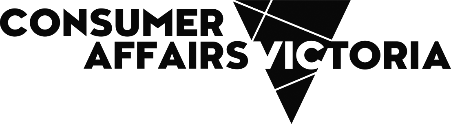 PostcodePostcodeBusiness hoursEmail The caravan park owner should provide details of their interest in the land and when that ends.  E.g. Sunshine Park company operates this caravan park under a 99 year lease which is due to end in 2050. The land is owned the State Government of Victoria.The caravan park owner must provide details of embedded network being charged. Signature of caravan park/caravan owner